SPEISENKARTE-Vorspeise-Himmeroder Lachsforellenfilet in Aromaten gebratenauf leichtem Kartoffelsalat, umlegt mit Schnittsalaten aus alten Sorten,Frühlingskräuter-Senf Vinaigrette							€ 14,50als Hauptgericht 	€ 23,50-Hauptgerichte-Pfälzer Stangenspargel (250g geschält) mit neuen Kartoffeln undSauce Hollandaise aus Wittlicher Bio Eiern und „guter“ Butter			€ 23,90mit panierten Schnitzel (150g) vom Schwein				+€ 7mit Schinken (roh & gekocht) vom Bauernhof Otten			+€ 5Ragout vom Eifeler Bioland Limousinrind in Riesling-Senf-Sauce		€ 22,50mit glasierten Rübchen und KartoffelgratinFeine Bandnudeln mit Bärlauchpesto, grünem Spargel,Walnüssen und Kirschtomaten (vegetarisch/vegan)				€ 14,50-Süßspeisen-Frische Erdbeeren mit Vanilleeis vom Vulkaneifelhof Manderscheidund Waldmeistersabayone								€ 7,80-Menü-Himmeroder Lachsforellenfilet in Aromaten gebraten auf leichtem Kartoffelsalatumlegt mit Schnittsalaten aus alten Sorten, Frühlingskräuter-Senf Vinaigrette(auf Wunsch vegetarisch)***Ragout vom Eifeler Bioland Limousin in Riesling-Senf-Saucemit glasierten Rübchen und KartoffelgratinODERFeine Bandnudeln mit Bärlauchpesto, grünem Spargel,Walnüssen und Kirschtomaten (vegetarisch)***Frische Erdbeeren mit Vanilleeis vom Vulkaneifelhof Manderscheidund WaldmeistersabayoneMENÜ Fleisch, € 39,50/MENÜ Pasta € 33,50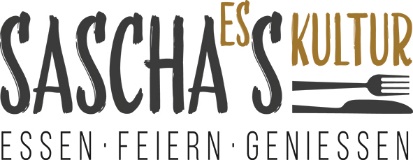 